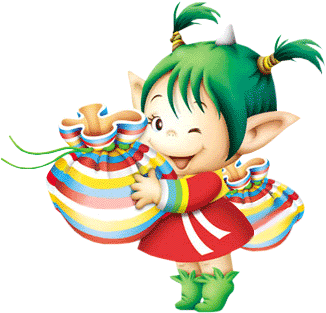 JÍDELNÍČEK MŠ SRBEČ14. 5. – 18. 5. 2018                       Svačina : chléb, Ajvarová pomazánka, zelenina, mléko, čaj  (1,7,12) Pondělí         Polévka:  hrstková (1,9)  14. 5.            Hl. jídlo : filé na másle, brambory s jarní cibulkou (4,7)                        Svačina : šlehaný tvaroh, rohlík, ovoce, čaj, mléko (1,3,7,12)Obsahuje alergeny: viz pokrm…………………………………………………………………………………………………………………………………………..                      Svačina: rohlík, tavený sýr, ovoce, mléko, čaj (1,3,7,12) Úterý             Polévka: špenátová s vejci (1,3) 15. 5.             Hl. jídlo : pečené kuřecí stehno na pórku, rýže s kukuřicí (1)                        Svačina : chléb, játrová pomazánka, zelenina, čaj, mléko (1,7,12)Obsahuje alergeny: viz pokrm……………………………………………………………………………………………………………………………………………                      Svačina : chléb, máslo, pažitka, zelenina, bílá káva, čaj  (1,7,12) Středa           Polévka:  kuřecí vývar s písmenky (1,3,9)   16. 5.           Hl. jídlo : vepřové maso na kmíně, dušená mrkev, brambory (1)                        Svačina : celozrnná houska, celerová pomazánka, ovoce, čaj, mléko  (1,7,12)Obsahuje alergeny: viz pokrm                 ……………………………………………………………………………………………………………………………………………                       Svačina : rohlík, žervé, ovoce, mléko, čaj (1,3,7,12)Čtvrtek         Polévka : zeleninová s cizrnou (1,9)  17. 5.          Hl. jídlo : hovězí po myslivecku, tarhoňa (1,3)                       Svačina : chléb, máslo, strouhaný sýr, zelenina, čaj, mléko  (1,7,12) Obsahuje alergeny: viz pokrm……………………………………………………………………………………………………………………………………………          Svačina : cereálie, ovoce, mléko, čaj (1,3,6,7,12)  Pátek          Polévka : krupicová s vejci (1,3,9)  18. 5.          Hl. jídlo : boloňské fazole, celozrnná houska, zelný salát (1)                       Svačina : chléb, pomazánkové máslo, šunka, zelenina, čaj, mléko  (1,7,12)Obsahuje alergeny: viz pokrm……………………………………………………………………………………………………………………………………………Změna jídelníčku vyhrazena!Přejeme dobrou chuť !Strava je určena k okamžité spotřebě!